We've Been Working on Production 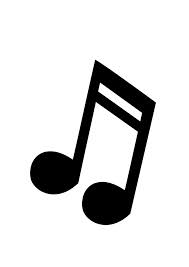 Tune: I've Been Working on the Railroad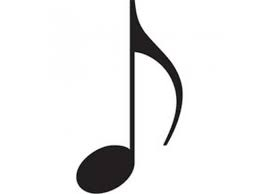 We've been working on production, All the livelong day. We've been working on production, Just to make some goods this way.  We use natural resources, Such as land, and oil, and trees. We use capital resources, Such as tools and factories.  Now we will work! Now we will work! When we use our human resources.  Now we will work! Now we will work! We use our human resources.  Master Curriculum Guide, K-2,
© National Council on Economic Education. Used with permission. 